   MUNICIPAL DE ARARAQUARA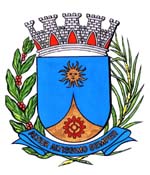 PROJETO DE LEI Nº		/2020Institui e inclui no Calendário Oficial de Eventos do Município de Araraquara a “Semana Municipal de Conscientização da Depressão na Infância e Adolescência”, a ser promovido anualmente no mês de setembro, e dá outras providências.		Art. 1. Fica instituído e incluído no Calendário Oficial de Eventos do Município de Araraquara a “Semana Municipal de Conscientização da Depressão na Infância e Adolescência”, a ser promovida anualmente no mês de setembro.		Parágrafo único.  A Semana de Conscientização da Depressão na Infância e Adolescência tem por objetivo:I – promover ações que visam esclarecer a importância das causas que geram a doença depressão;II – conscientizar a comunidade Araraquarense de maneira geral de que a doença em questão não acomete somente homens e mulheres maiores e capazes, bem como fomentar debates sobre politicas públicas voltas a essa questão;Art. 2. O evento de que trata esta lei poderá ser realizado em qualquer semana dentro do mês referido.		Art. 3. A data a que se refere o artigo 1º poderá ser memorada anualmente com reuniões, palestras, seminários ou outros eventos.		Art. 4. Os recursos necessários para atender as despesas com execução desta lei serão obtidos mediante doações e campanhas, sem acarretar ônus para o Município.		Art. 5. Esta lei entra em vigor na data de sua publicação.Sala de Sessões Plínio de Carvalho, 04 de fevereiro de 2020.DELEGADO ELTON NEGRINIVereador JUSTIFICATIVAO presente projeto de lei tem por objetivo promover a conscientização dos munícipes araraquarense sobre a depressão infanto-juvenil e informar sobre a importância das causas que podem gerar a doença.A depressão trata-se de doença grave que existe há muitos anos, e que gera cada vez mais suicídios, e nos últimos tempos tem acometido cada vez mais crianças e adolescentes em todo o mundo. Diante do crescente número de crianças e adolescentes acometidos por essa doença, se faz necessário à implantação de políticas públicas voltadas a essa causa.Por fim, em face da relevância da matéria e estando plenamente demonstrada a necessidade, solicitamos aos nobres vereadores o apoio necessário para a declaração de admissibilidade e aprovação do projeto.Sala de sessões Plínio de Carvalho, 04 de fevereiro de 2020.Delegado Elton NegriniVereador 